นายนิธิพนธ์   สุทนต์    นายกองค์การบริหารส่วนตำบลหน้าโคกมอบนโยบายพร้อมกำชับให้บุคลากรภายในองค์การบริหารส่วนตำบลหน้าโคกปฏิบัติงานตรงต่อเวลาหรือการให้บริการประชาชนอย่างมีมิตรไมตรีตามมารยาทไทยในการประชุมประจำเดือน  วันที่  10  มกราคม  พ.ศ. 2565 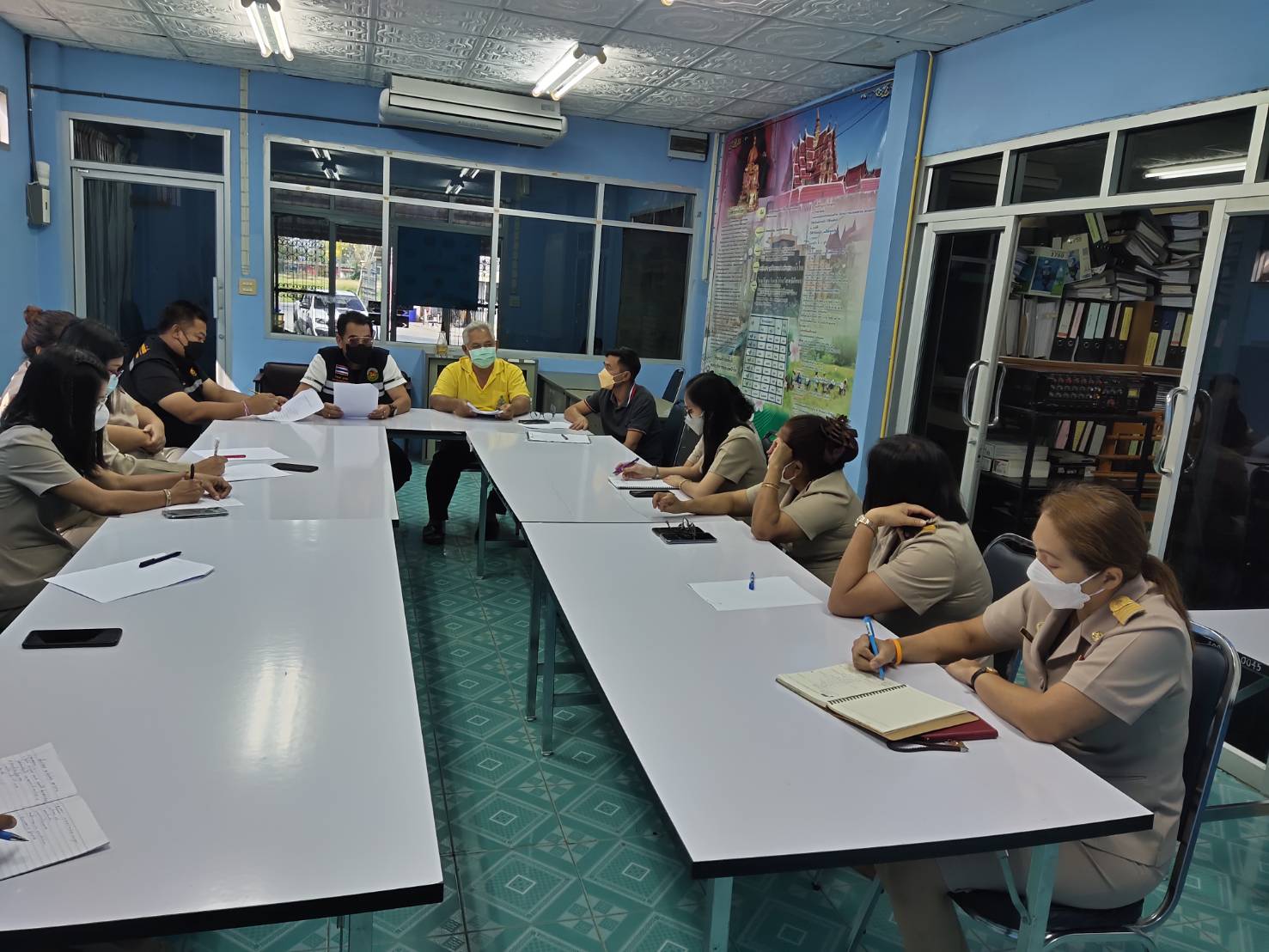 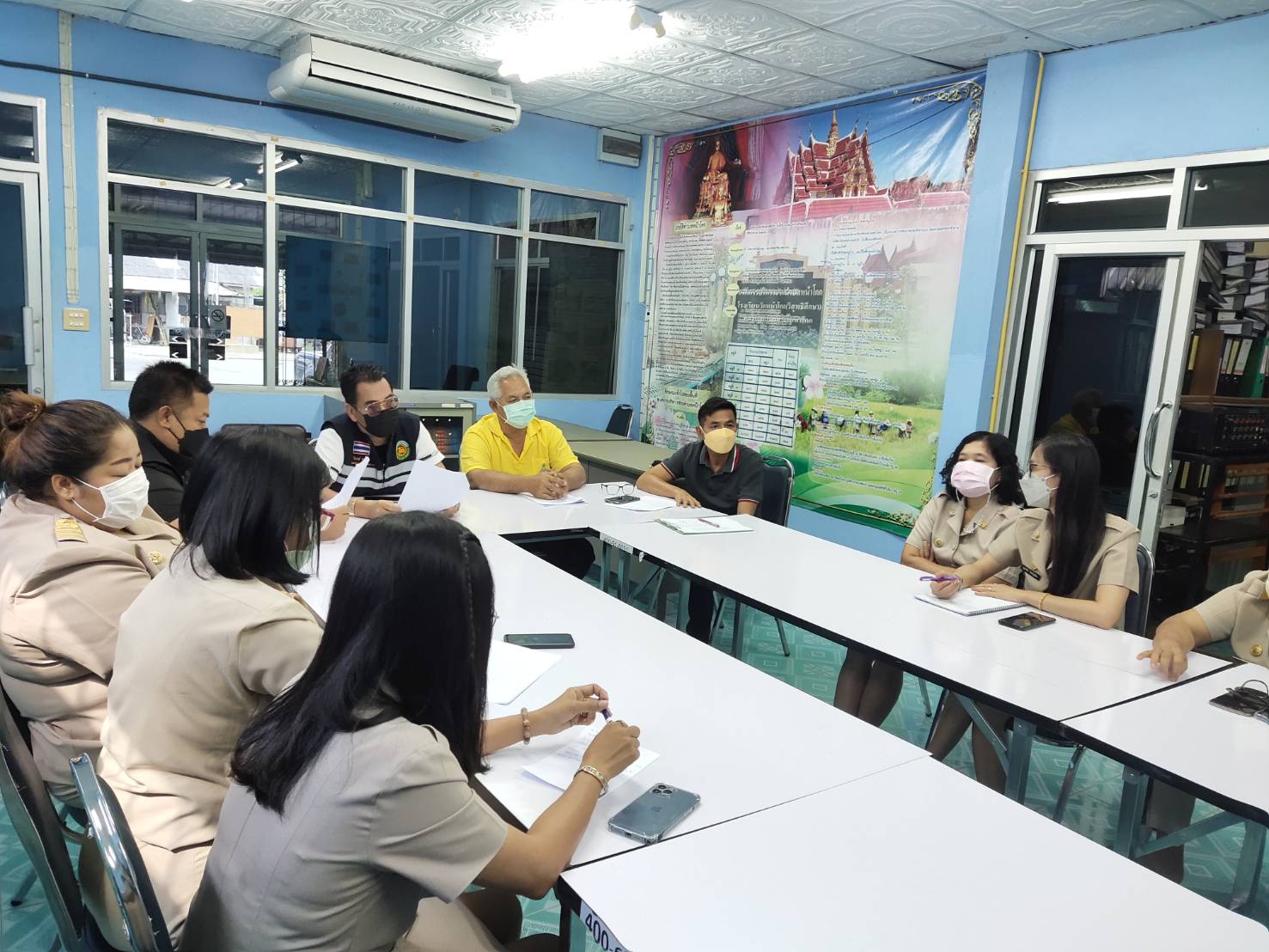 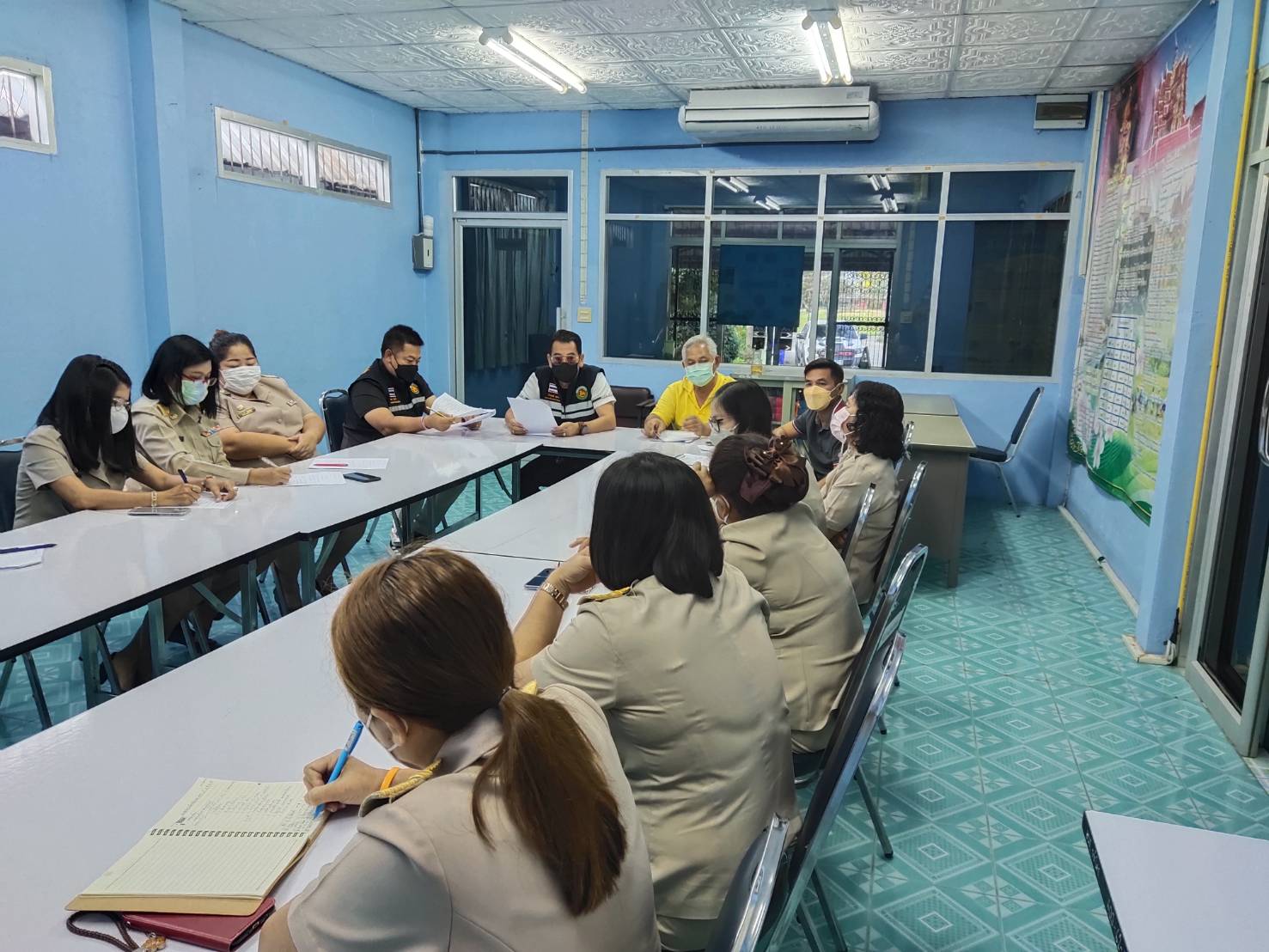 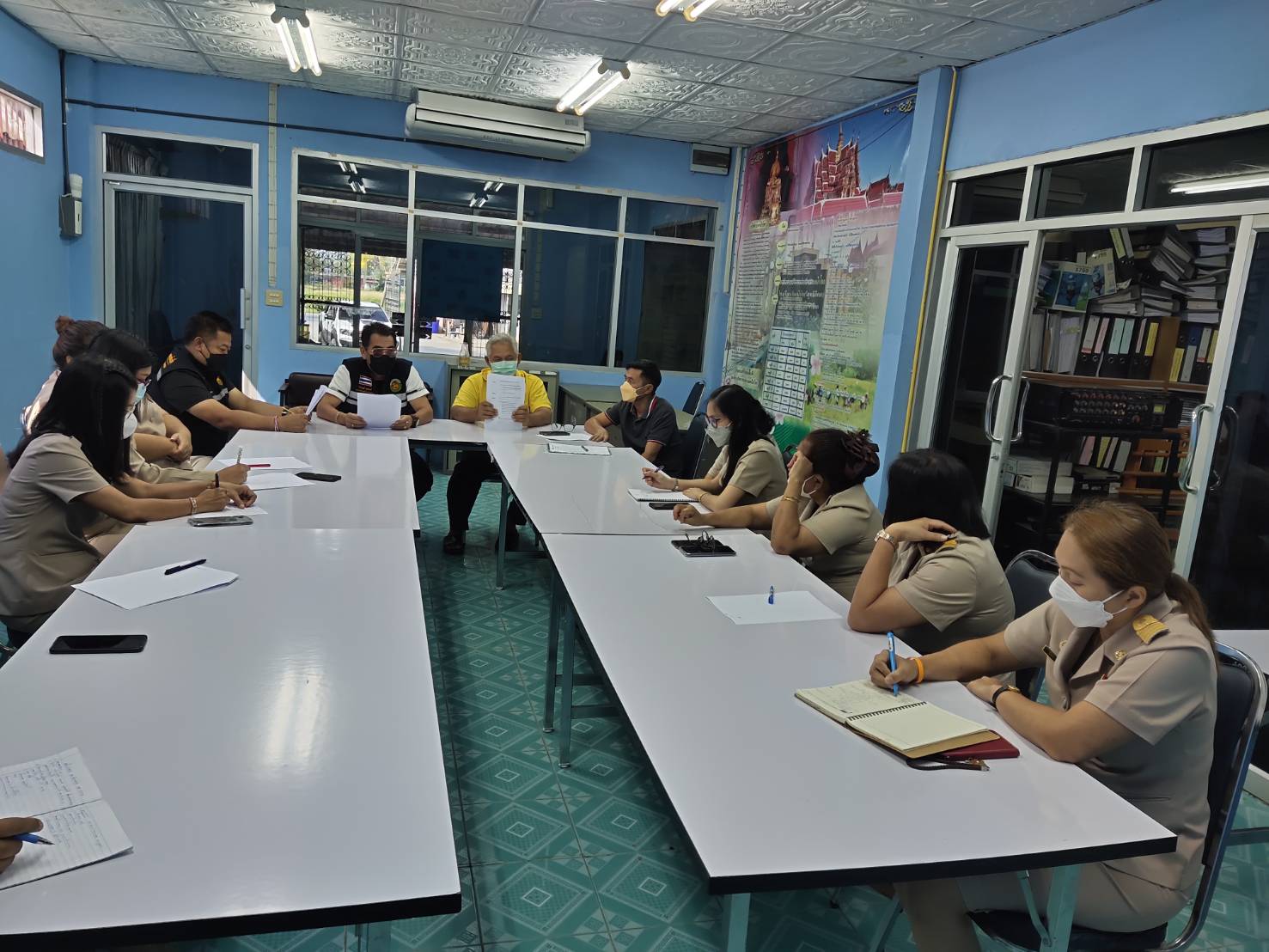 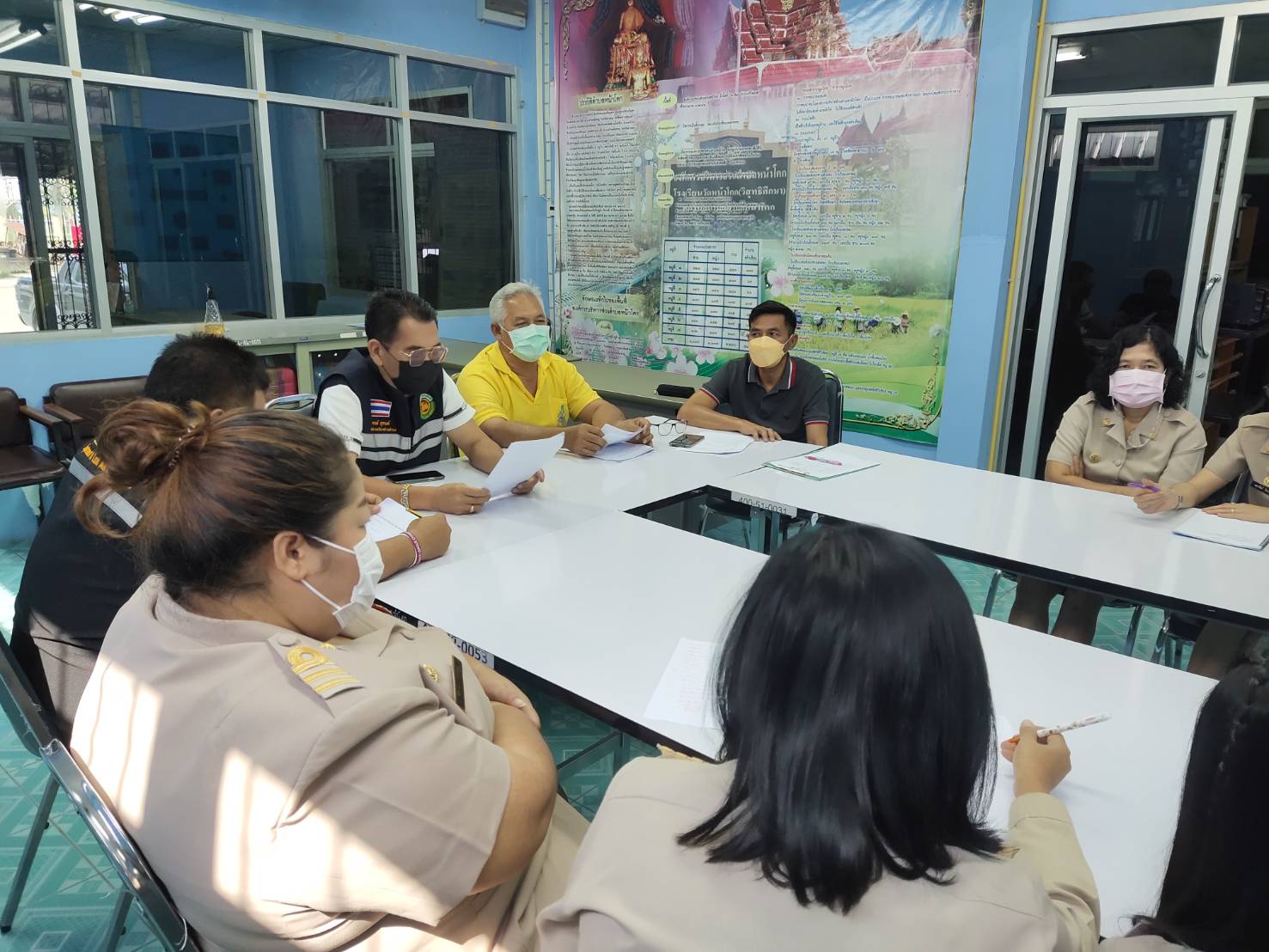 